Spotkanie wigilijne onlineDzisiaj spotkaliśmy się na wigilii klasowej. Rozmawialiśmy o tradycjach bożonarodzeniowych, śpiewaliśmy kolędy, składaliśmy sobie życzenia i podsumowaliśmy kończący się rok 2020. Obejrzeliśmy też filmik, w którym przedstawione zostały tradycje świąteczne, jakie spotkać można w innych krajach. Wiedzieliście, że Japończycy na obiedzie bożonarodzeniowy zajadają się kurczakiem z KFC?Szkoda, że nie mogliśmy spotkać się w szkole, ale i tak było miło i sympatycznie. 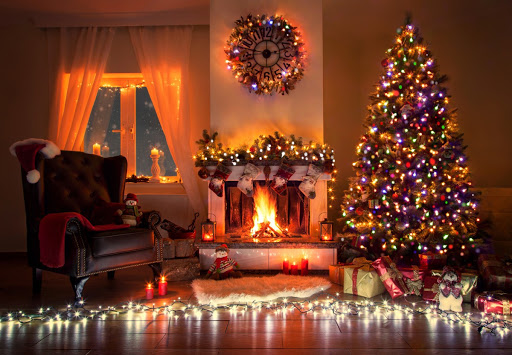 Życzymy Wszystkim:Świąt białych, pachnących choinką,skrzypiących śniegiem pod butami,spędzonych w ciepłej, rodzinnej atmosferze,pełnych niespodziewanych prezentów.Świąt dających radość i odpoczynek,oraz nadzieję na Nowy Rok,żeby był lepszy niż ten, co właśnie mija.Uczniowie klasy IV, pani Ania i pani Marzenka